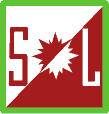 Sveio OrienteringslagInnbyr tilNær-o-løpTirsdag 23. Mai 2017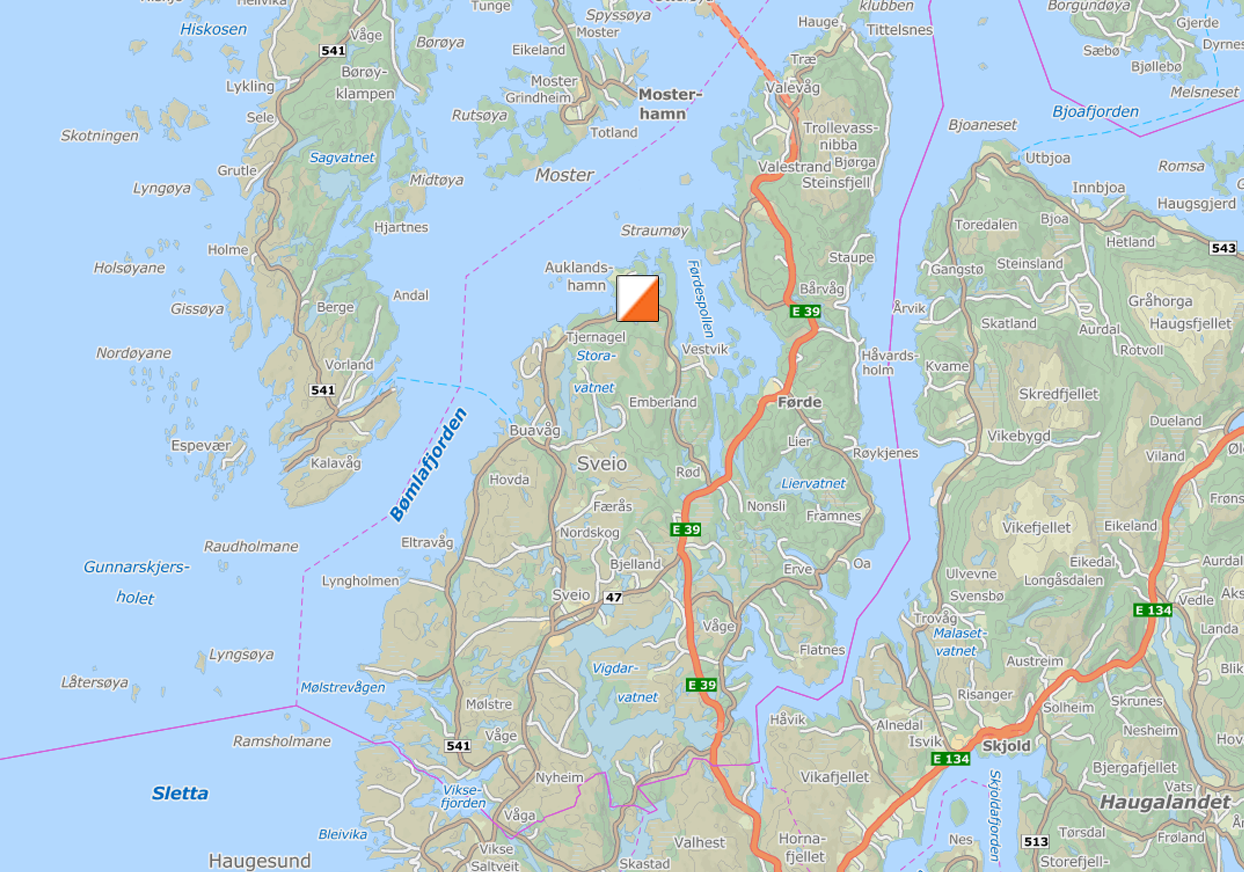 Samlingsplass: Auklandshamn skuleParkering: Ved samlingsplassStart: Ved samlingsplassNærløpet er teljande (NK2) i samandraget for Nærløpskarusellen i Nord Rogaland.Nærløpet er og sesongens rankingløp nr. 5 for klubbane i Sunnhordland.Sveio O-lag tilbyr desse løypene i variert terreng:Løype 1: A                              4,2 kilometerLøype 2: B                              2,9 kilometerLøype 3: C                              2,4 kilometerLøype 4: N                             1,8 kilometerKart: Auklandshamn, utgitt i 2004, men med nokre nyare oppdateringar. 
Målestokk 1:10 000, ekv. 5 m.Terreng:  Skogsterreng og til dels opne myrlendte parti. Dei tre kortaste løypene er det tydeleg innslag av stiar og vegarLøypelegging/Løpsleiing: Thomas Førde, thomasfrde@gmail.com,  tlf. 95 88 63 76                                               Kjetil Fiskå, kjetilfiskaa@gmail.com, tlf. 93 00 58 80 Påmelding med namn og brikkenummer  i  Eventor innan tysdag 23. mai kl. 12.00Det blir og høve til etterpåmelding ved start.Vask: Våtklutmetoden og flaskevatn.Vel møtt!www.sveiool.orgwww.facebook.com/sveiool/